The Travelling Book Fair is coming to 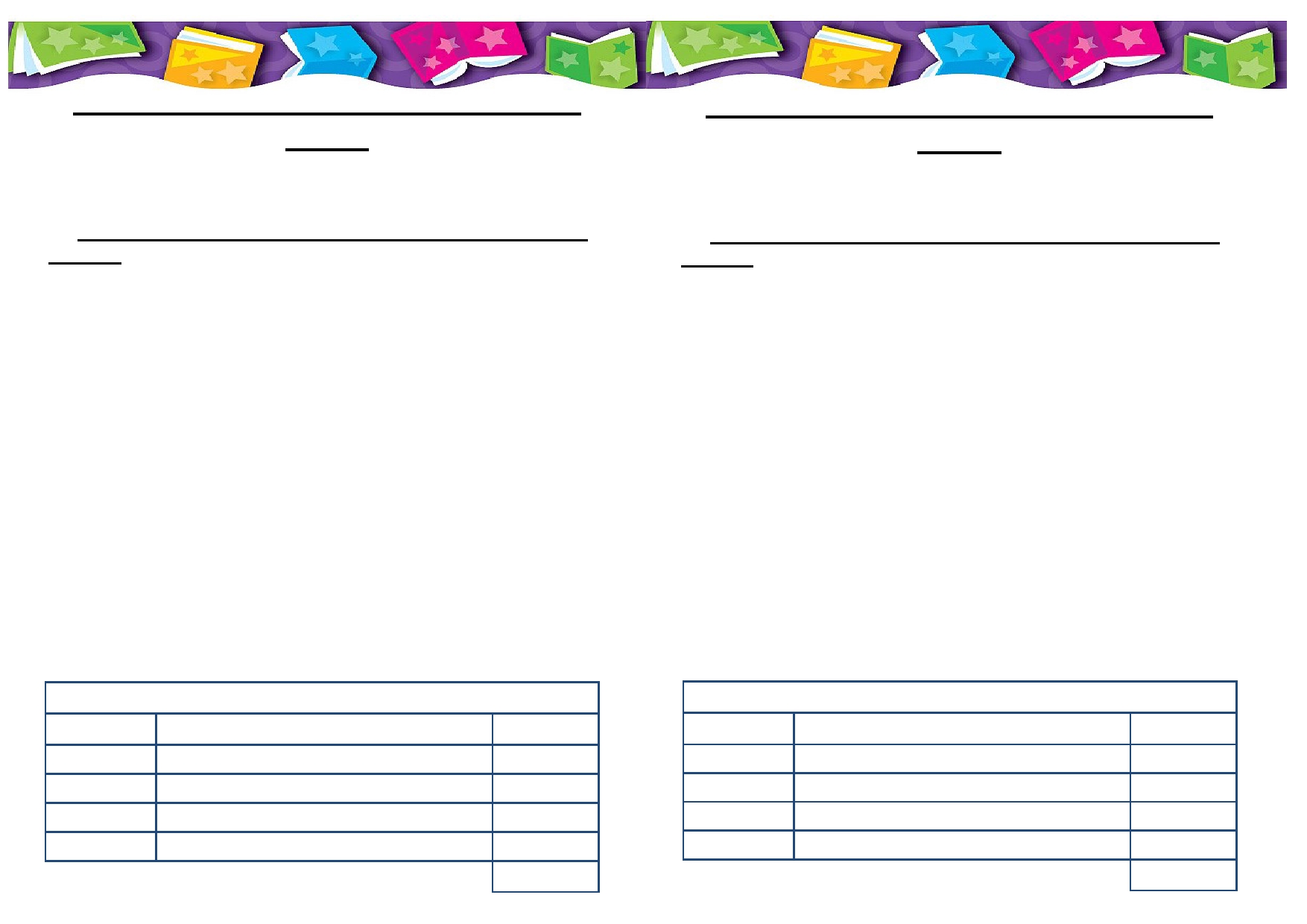 Grove! Following the success of our last book fair, we are delighted to announce another fair, running for two days, this June! On Tuesday 11th June and Friday 14th June from 3.45pm to 4.45pm you will be able to visit the fair and choose from a wide selection of books all on a three for two offer. Your support with these events helps to raise money towards books for our classrooms for your children to share and enjoy. If you cannot make it to the fair, but still wish to make a purchase from the attached leaflet, please complete the slip at the bottom of this page and send payment into your child's teacher in a named, sealed envelope. We look forward to seeing you there! We look forward to seeing you there! The Travelling Book Fair is coming to Grove! Following the success of our last book fair, we are delighted to announce another fair, running for two days, this June! On Tuesday 11th June and Friday 14th June from 3.45pm to 4.45pm you will be able to visit the fair and choose from a wide selection of books all on a three for two offer. Your support with these events helps to raise money towards books for our classrooms for your children to share and enjoy. If you cannot make it to the fair, but still wish to make a purchase from the attached leaflet, please complete the slip at the bottom of this page and send payment into your child's teacher in a named, sealed envelope. We look forward to seeing you there! Childs Name: ______________________ Class _______________ 	Childs Name: ______________________ Class _______________ Book Code 	Title 	Price 	Book Code 	Title 	Price Total Cost 	Total Cost 